Информация для заказаСправка [1, 2]Аланинаминотрансфераза (AЛАT/AЛT), ранее называвшаяся Глутамат-пируваттрансаминазой (GPT) и Аспартатаминотрансфераза (AСAT/AСT), ранее называвшаяся Глутамат-оксалоацетаттрансаминаза (GOT) – наиболее важные представители аминотрансфераз или трансаминаз (группы ферментов, катализирующих превращение α-кетокислот в аминокислоты путем переноса аминогрупп).Значительное повышение AЛT происходит только при болезнях печени, так как это специфичный фермент. Однако, повышение уровня AСT может происходить в связи с повреждением сердечной или скелетных мышц, также как и при повреждении паренхимы печени. Следовательно, параллельное измерение AСT и AЛT применяется для дифференциации повреждения печени от повреждения сердечной или скелетных мышц. Соотношение AСT к AЛT используется для дифференциальной диагностики болезней печени. Соотношение <1 указывает на слабое повреждение печени, тогда как соотношение >1 говорит о множественных, часто хронических заболеваниях печени.МетодОптимизированный УФ тест в соответствии с рекомендациями IFCC (Международная Федерация Клинической Химии и Лабораторной Медицины).Принцип определенияL-Аланин + 2-Оксоглутарат L-Глутамат+ПируватПируват + НAДH + H+  D-Лактат + НAД+РеагентыКомпоненты и их концентрации в реакционной смесиСтабильность и хранениеРеагенты стабильны до конца месяца, указанного в сроке годности, при хранении при 2–8°С, в защищенном от света месте. Не допускать загрязнения. Не замораживать реагенты!Меры предосторожности1. В качестве консерванта реагенты содержат азид натрия (0.95 г/л). Не глотать! Избегать контакта реактивов с кожей и слизистыми.2. Обычные меры предосторожности, принимаемые при работе с лабораторными реактивами.Обезвреживание отходовВ соответствии с местными правилами.Подготовка реагентаЗапуск реакции субстратомРеагенты готовы к использованию.                    Запуск реакции образцомСмешать 4 части реагента 1 с одной частью реагента 2 (например, 20 мл R1 + 5 мл R2) = монореагент.Стабильность монореагента:Монореагент хранить в темноте!Необходимые материалы, не включенные в набор• 0,9% раствор NaCl.• Общее лабораторное оборудование.Исследуемые образцы• Сыворотка • Гепаринизированная или ЭДТА плазма. Стабильность:Загрязненные образцы хранению не подлежат.Процедура определенияАдаптации к автоматизированным системам запрашивайте дополнительноЗапуск реакции субстратомЗапуск реакции образцомРасчетПо факторуИз значений оптической плотности вычислить ∆A/мин и умножить на соответствующий фактор из нижеследующей таблицы ∆A/мин × фактор = активность АЛТ [Е/л].Запуск реакции субстратомЗапуск реакции образцомпо калибраторуАЛТ [Е/л] =  х  Конц. кал. [Е/л]Калибраторы и контролиДля калибровки автоматизированных фотометрических систем рекомендуется калибратор TruCal U фирмы DiaSys. Для внутреннего контроля качества с каждой серией образцов проводите измерения контрольных сывороток TruLab N и P.Рабочие характеристикиДиапазон измеренийПри использовании автоматических анализаторов тест позволяет определять активности АЛТ в диапазоне измерений до 600 Е/л.В ручном режиме измерений тест применяется для определения активности АЛТ, соответствующей изменению оптической плотности не более ∆A/мин = 0.16 при 340 и 334 нм или ∆A/мин = 0.08 при 365 нм. Если значение превосходит верхнюю границу диапазона, образец должен быть разведен 1 + 9 изотоническим раствором NaCl (9 г/л) и полученный результат должен быть умножен на 10.Специфичность/Помехоустойчивостьаскорбиновая к-та до 30 мг/дл, билирубин до 40 мг/дл, гемоглобин до 400 мг/дл и липемия до 2000 мг/дл триглицеридов не влияют на точность анализа. Чувствительность/Пределы определенияНижний предел определения 4 Е/л.Воспроизводимость(t = 37°C, число измерений n = 20)Нормальные величины•	Женщины, Е/л		<31•	Мужчины, Е/л		<41Литература1. Thomas L. Alanine aminotransferase (ALT), Aspartate aminotransferase (AST). In: Thomas L, editor. Clinical Laboratory Diagnostics. 1st ed. Frankfurt: TH-Books Verlagsgesellschaft; 1998. p. 55-65.2. Moss DW, Henderson AR. Clinical enzymology. In: Burtis CA, Ashwood ER, editors. Tietz Textbook of Clinical Chemistry. 3rd ed. Philadelphia: W.B Saunders Company; 1999. p. 617-721.3. Schumann G, Bonora R, Ceriotti F, Fйrard G et al. IFCC primary reference procedure for the measurement of catalytic activity concentrations of enzymes at 37°C. Part 5: Reference procedure for the measurement of catalytic concentration of alanine aminotransferase. Clin Chem Lab Med 2002; 40: 718-724.4. Guder WG, Zawta B et al. The Quality of Diagnostic Samples. 1st ed. Darmstadt: GIT Verlag; 2001; p. 14-5.Разрешено к обращению на территории Российской Федерации     РУ № ФСР 2011/11587Система менеджмента качества сертифицирована на соответствие требованиям:  ISO 9001:2008, EN ISO 13485:2012, ГОСТ ISO 9001-2011, ГОСТ ISO 13485-2011      Допущено к обращению на территории Европейского Союза 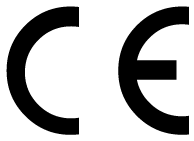 Авторизованный представитель ЗАО «ДИАКОН-ДС» в ЕСCE-partner4UESDOORNLAAN 13, 3951DB MAARN, THE NETHERLANDSИзготовительЗАО «ДИАКОН-ДС»142290, Московская область, г. Пущино, ул. Грузовая, д. 1а.По лицензии «DiaSys Diagnostic Systems GmbH», Alte Strasse 9, 65558 Holzheim, Germany. Alte Strasse 9, 65558 Holzheim, Germany.Кат. №ФасовкаSB 10 270 021R1 2х68 мл + R2 2х17 млSB 10 270 022R1 6х68 мл + R2 6х17 млR1:Tрис, ммоль/л                 (pH 7.15)100L-Аланин, ммоль/л500ЛДГ (Лактатдегидрогеназа), Е/л≥1700R2:2-Оксоглутарат, ммоль/л15НAДH, ммоль/л0,184 неделипри 2 – 8°C5 днейпри 15–25°C3 дняпри 15–25°C7 днейпри 4–8°C7 днейпри Длина волны, нм340,Hg 334, Hg 365Длина опт. пути, см1Температура, °C37Измерениеотносительно воздухаОбразец/калибратор, мкл100Реагент 1, мкл1000Перемешать, инкубировать 5 мин, затем добавить:Перемешать, инкубировать 5 мин, затем добавить:Перемешать, инкубировать 5 мин, затем добавить:Реагент 2, мкл250Перемешать. Через 1 мин измерить оптическую плотность (А1) и включить секундомер. Измерить оптическую плотность (А2) через 1, 2 и 3 мин.Перемешать. Через 1 мин измерить оптическую плотность (А1) и включить секундомер. Измерить оптическую плотность (А2) через 1, 2 и 3 мин.Перемешать. Через 1 мин измерить оптическую плотность (А1) и включить секундомер. Измерить оптическую плотность (А2) через 1, 2 и 3 мин.Образец/калибратор, мкл100Монореагент, мкл1000Перемешать. Через 1 мин измерить оптическую плотность (А1) и включить секундомер. Измерить оптическую плотность (А2) через 1,2 и 3 мин.Перемешать. Через 1 мин измерить оптическую плотность (А1) и включить секундомер. Измерить оптическую плотность (А2) через 1,2 и 3 мин.Перемешать. Через 1 мин измерить оптическую плотность (А1) и включить секундомер. Измерить оптическую плотность (А2) через 1,2 и 3 мин.340 нм2143334 нм2184365 нм3971340 нм1745334 нм1780365 нм3235Кат. №ФасовкаTruCal U5 9100 60 10 0601х3 млTruLab N5 9000 60 10 0601х5 млTruLab P5 9050 60 10 0601х5 млОбразецСреднеарифметическое значение, ммоль/лSD, ммоль/лCV, %ВнутрисерийнаяВнутрисерийнаяВнутрисерийнаяВнутрисерийнаяОбразец 122,21,386,22Образец 244,81,172,62Образец 31011,021,00МежсерийнаяМежсерийнаяМежсерийнаяМежсерийнаяОбразец 122,80,703,08Образец 242,60,681,60Образец 399,30,920,92